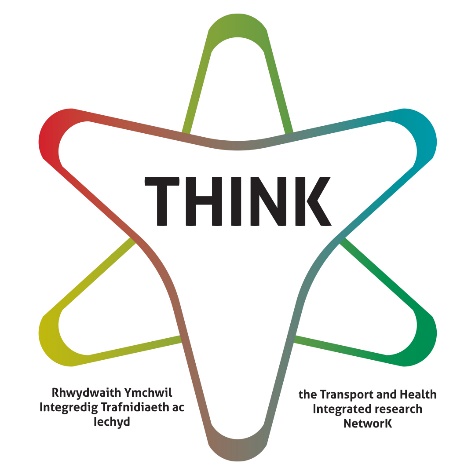 THINK Winter Conference 2023 – 13th December 2023Submission of ideas for presentations15 mins up to 45 mins per session Name (s):Organsiation(s):Email address(es):Title:How do you want to present your work, e.g. presentation from a lectern, panel discussion, roaming presentation with no lectern, interactive workshop etc?Brief 150 word summary/ abstract of what you want to present:Link to any sources of the work you want to present, such as where the journal or previous presentations are hosted online:Do you need extra Audio Visual support to play audio or video or multiple mics for more than one presenter etc?Thanks, please email this form to think@aber.ac.uk by end of Sept 27th 2023.We will be in touch after reviewing all the submissions and considering what programme would best suit the needs of the THINK membership given the time available. If you have any questions please email think@aber.ac.uk